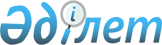 Об утверждении государственного образовательного заказа на дошкольное воспитание и обучение, размеров подушевого финансирования и родительской платы на 2015 год
					
			Утративший силу
			
			
		
					Постановление акимата города Усть-Каменогорска Восточно-Казахстанской области от 29 мая 2015 года N 11439. Зарегистрировано Департаментом юстиции Восточно-Казахстанской области 08 июня 2015 года N 3990. Прекращено действие в связи с истечением срока, на который постановление было принято (письмо аппарата акима города Усть-Каменогорска Восточно-Казахстанской области от 08 января 2016 года № Шн-5/8)      Сноска. Прекращено действие в связи с истечением срока, на который постановление было принято (письмо аппарата акима города Усть-Каменогорска Восточно-Казахстанской области от 08.01.2016 № Шн-5/8).

      В соответствии с подпунктом 8-1) пункта 4 статьи 6 Закона Республики Казахстан от 27 июля 2007 года "Об образовании" акимат города Усть-Каменогорска ПОСТАНОВЛЯЕТ:

      1. Утвердить государственный образовательный заказ на дошкольное воспитание и обучение, размеры подушевого финансирования и родительской платы на 2015 год согласно приложению к настоящему постановлению. 

      2. Настоящее постановление вводится в действие по истечении десяти календарных дней после дня его первого официального опубликования. 

 Государственный образовательный заказ на дошкольное воспитание и обучение, размеры подушевого финансирования и родительской платы на 2015 год      продолжение таблицы:


					© 2012. РГП на ПХВ «Институт законодательства и правовой информации Республики Казахстан» Министерства юстиции Республики Казахстан
				
      Исполняющий обязанности акима

      города Усть-Каменогорска

В. Головатюк
Приложение
к постановлению акимата
города Усть-Каменогорска
" 29 " 05 2015 года
№ 11439Размер подушевого финансирования на одного воспитанника в месяц, тенге

Размер подушевого финансирования на одного воспитанника в месяц, тенге

Размер подушевого финансирования на одного воспитанника в месяц, тенге

Размер подушевого финансирования на одного воспитанника в месяц, тенге

Детские сады, ясли

Детские сады, ясли

Мини-центры

Мини-центры

республиканский бюджет

местный бюджет

республиканский бюджет

местный бюджет

20 900

18 040

13 600

13 920

Количество воспитанников, человек

Количество воспитанников, человек

Средняя стоимость расходов на одного воспитанника в месяц, тенге

Средняя стоимость расходов на одного воспитанника в месяц, тенге

Размер родительской платы в месяц, тенге

Количество воспитанников, человек

Количество воспитанников, человек

Средняя стоимость расходов на одного воспитанника в месяц, тенге

Средняя стоимость расходов на одного воспитанника в месяц, тенге

Размер родительской платы в месяц, тенге

Детские сады, ясли

Мини-центры

Детские сады, ясли

Мини-центры

10 606

2598

20 900

14 000

Размер родительской платы в месяц, тенге

9 500

